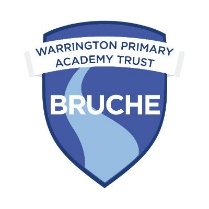 BRUCHE PRIMARY SCHOOLTerm Dates 2024-2025   INSET (Training days for staff – children not in school)Closing DateOpening DateAutumn 202404.09.24Autumn Half Term18.10.2404.11.24Christmas 202420.12.2406.01.25Spring Half Term 202414.02.2524.02.25Easter11.04.2522.04.25Bank Holidays (Good Friday and Easter Monday)18.04.25 and 21.04.2518.04.25 and 21.04.25Bank Holiday (May Day)05.05.2505.05.25Summer Half Term23.05.2502.06.2025Summer 202518.07.2503.09.25INSET 102.09.24INSET 203.09.24INSET 327.06.25INSET 421.07.25INSET 522.07.25Holiday DatesHoliday DatesOctober Half Term18.10.24 – 03.11.24Christmas Holiday20.12.24 – 05.01.25February Half Term14.02.25 – 23.02.25Easter Holiday11.04.25 – 21.04.25May Half Term (Whit)23.05.25 – 01.06.25Summer Holiday18.07.25- 02.09.25